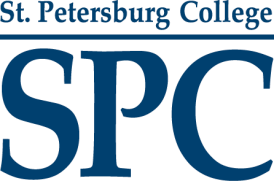 HUS 3020Human Development through the LifespanOnline CourseWelcome to Human Development:  A Lifespan View!I am looking very forward to introducing you to the compelling science of development of the lifespan.  Please know that I am here to help every step of the way; your success is a priority.  I look very forward to our semester! View the Syllabus Addendum, which provides relevant information, such as information about student success and the academic calendar. Instructor: Dr. Latresha Moore, Human Services Program Director IIEmail: bighemmoore.latresha@spcollege.edu Phone: (727)-497-5015Office Hours: I am available via email Monday-Friday and will reply to emails within 24-48 hours. I am also available by appointment for individual meetings via phone or zoom. Please email or call to schedule an appointment for a meeting.Office Location: SA - Gibbs Campus 327 “Meet Your Professor”:  Dr. Latresha Moore  HUS 3020 Human Growth & Development through the Lifespan CourseWhen:  Monday, August 14th from 5:00pm-6:30pmWhere:  Virtual / Zoom Invitation will be sent outSocial and Behavioral Sciences WebsiteURL: https://www.spcollege.edu/future-students/degrees-training/social-and-behavioral-sciences-and-human-servicesCourse InformationCourse Description:  This course is a study of human development from conception to death. Emphasis is on the ongoing changes that result from the interaction of inherited and environmental factors, and on the uniqueness of the individual. This course has a substantial writing requirement and uses the American Psychological Association style of scholarly writing. The primary goal of this course is student success in developing an understanding of the biosocial, cognitive, and psychosocial contributions of human development across the life span.  Course Objectives:  Students will examine human development throughout the lifespan by differentiating theories of development and transitions across the lifespan.  Students will examine major theories in lifespan development by comparing how lifespan theories explain the development process.  Students will examine how personality, social development, and relationships grow, change, and remain the same across a lifetime by investigating the effects of culture and ethnicity on development across the lifespan.  Students will examine the role that theories, hypothesis, and research play by explaining how social scientist use various research methodologies in the study of human development across the lifespan.Requisites: Admission to:  HUMSVC-BS.  Proficiencies in Word; credible web research; and Library or Library Online scholarly research are needed. The instructor will assist students as needed in further developing this skill set.  Availability of Course Content: The MyCourses Calendar Tab provides students with a semester-wide overview of the due dates for the entire semester.  The News Tab provides students with a week-by-week narrative of the assignments due each week. Students interested in working ahead can do so by one module unless otherwise notified by the instructor. Textbook Information:  Kail, R., & Cavanaugh, J. (2019). Human Development:  A Lifespan View. Boston, MA: Cengage Learning. EDITION:   8th Note: MindTap is a requirement for this course, even if you already have a text. All of our quizzes, feedback, and exams are taken in Mindtap for this course. The readings and quizzes, and exams will be transferred from MindTap into our course Gradebook in MyCourses.Please register for MindTap within your course in MyCourses. You will not need an access code as the link is directly related to our course. See Textbook Information in Course Content and in Begin Here to access MindTap for this course.You can select a loose leaf version of the text (please purchase a binder to keep your text organized) or you can choose the e-book option. The ISBNs are embedded within the course module under “Textbook Information”  Other Recommendations: Access to a computer and the internet Library:  http://www.spcollege.edu/central/libonline/. Learner SupportThe Office of Accessibility Services is available to assist you if you have a documented disability or think that you may have a disability. Please make an appointment with the Learning Specialists on your campus or online. Registering with Accessibility Services is especially important if you are on campus and need assistance during an emergency classroom evacuation. For contact information, please see the Accessibility Services website at the following link: Accessibility Services.SPC offers a full-range of support services. SPC offers *free* tutoring to all degree-seeking students to help review core concepts, tackle tough homework assignments, and prepare for tests. From one-on-one tutoring to online resources, SPC offers tools to help you succeed.  For more information, please consult the following links:  Academic Support site,  On-Campus and Online Support site, and Student Services site.SPC Titans Care: As an SPC student it's vital that you know Titans Care. You can access resources through SPC's Student Assistance Program (SAP), a collaborative resource for students with mental health or general life issues. SAP provides help and education in suicide prevention, mental health, substance abuse awareness and more. It is SPC's belief that supporting mental wellness is everyone's charge and that one loss as a result of substance abuse, mental illness, or suicide is one too many. If you or a loved one are considering suicide, please call the National Suicide Prevention Lifeline at 1-800-273-8255. Information about other services, including the SPC Rides PSTA for Free program, SPC Food Pantries, and other resources are available on our Life Resources page. If you have an interest in serving your community, please review St. Petersburg College's community partners at the following link:  Civic Engagement.Important Dates --- Fall Semester 2023Last Day to Drop: 		August 18th Last Day to Withdraw: 	September 29th   All MindTap & Writing Assignments Due:  October 2nd    For Financial Aid Dates, please view the Financial Aid site, and for additional information, please view the Academic Calendar site.Discipline Specific InformationImportant Websites:
Library:  http://www.spcollege.edu/central/libonline/
Social and Behavioral Science Department: http://www.spcollege.edu/tsc/department_SocialBehavioralSciences.html
Ethical Principles Of Psychologists And Code Of Conduct: http://www.apa.org/ethics/code2002.html
American Psychological Association: http://www.apa.org/AttendanceInstructor will verify that students are in attendance once each week throughout the semester. Students classified as "No Show" for both of the first two weeks will be administratively withdrawn. Immediately following the 60 percent point in the term, the instructor will verify which students are actively participating.Active participation is defined as completing the weekly attendance activity or activities assigned each week. The attendance activity or activities may be an online discussion, written assignment, quiz, and/or test. If you do not complete the attendance activity or activities by the weekly due date, you will be counted as absent. Two or more consecutive absences may result in inactive participation. Students classified with inactive participation may be administratively withdrawn with a "WF."If illness or other emergencies prevent your active participation, please notify the instructor immediately to determine an academic plan.Students will be able to withdraw themselves at any time during the semester. However, requests submitted after the 60 percent deadline will result in a "WF." Students and the instructor will automatically receive an email notification to SPC email whenever a withdrawal occurs.Excused absences that have been communicated with the instructor and documented accordingly will not count against you.  Frequent communication with the instructor is highly recommended.For additional information, please view the college-wide attendance policy in the Syllabus Addendum.GradingYour grade is based on the following categories: MindTap (quizzes)	   	 			240 points
Journal Article Critique					100 pointsCase Study Analysis	   	 	 	            100 points 
Personal Reflection Presentation			100 pointsEpitaph Analysis						160 points 
Final Project						300 points
Total Points Possible:       	 	 	            1,000 points GRADING SCALE The student’s final grade in this course is determined on the basis of his/her accumulated points: Discussion Forums should follow the below criteria: -Depth of Thought (explain your response and elaborate when needed) -Quality of Content & Critical Thinking… be sure to cite at least one scholarly source in APA format (use parenthetical within text citations in your post, and provide a proper full reference at the end of your post) to support your discussion -Quality of Writing (proofread!) -Quality of your reply to a classmates (A proper “reply” carefully considers the classmate’s post)*ALWAYS save your work on a flash drive and/or the cloud and remember where you save it so that you are able to reproduce it if need be.*     Do not just save an assignment on your desktop, because if your computer fails, you will lose your work. Loss of work due to computer failure is not considered an excuse for missing a due date. SAVE your work. Email it to yourself. Do something so that you have stored and backed up your work in several places.  You are encouraged to seek assistance from the Learning Support Centers (Clearwater Campus), Academic Resource Centers (Downtown and St. Petersburg-Gibbs) and Information Commons (Seminole and Tarpon Campuses) for free tutoring and assistance.  Consult the web page of these centers for hours and services at www.spcollege.edu. SPC provides FREE online tutoring services. You can access free tutoring a many subjects (including writing) by clicking on the Student Tools link on the course homepage.  NOTE: Check the calendar or course modules for due dates on assignments.Late Policy: Please monitor the Calendar tab and course modules for assignment due dates.  Please contact “Tech Support” to make sure that you have all necessary technical requirements and that you are using the proper internet browser before you begin a test. Tech Support contact information can be found at: http://www.spcollege.edu/helpdesk/ Tech Support is open from 7:00 am to 12:00 am (Midnight) 7 days a week. If you have any trouble while you are taking a quiz or exam, please contact Tech Support immediately for assistance.  Assignment Due Dates: Please check the course modules for due dates. If you find yourself falling behind, please contact your instructor to determine a plan to stay on track. Required InteractionWhen communicating, please be careful to:treat everyone with respect in each communication.use clear and concise language.remember that college level communication should use correct grammar, whether written or spoken.use correct spelling and avoid text abbreviations and slang.avoid using the caps lock feature as it can be interpreted as yelling online.be cautious when using humor or sarcasm as tone is sometimes lost in an email, written assignment, or discussion post/reply.be cautious with personal information.When you send an email to your instructor, department chair, dean, or classmates, please be careful to:remove or delete the course code that automatically populates in the subject line of your reply. type a brief description of the purpose of your email in the subject line to describe the reason of the email (type this after the course code).put attachments in Word, RTF, or PDF format to ensure they can be opened.be clear, concise, and courteous.Students should expect feedback on written assignments and discussion forums within one week of the due date.Participation, Conduct, and NetiquetteUnlike a traditional classroom-based course, you do not need to show up to class at a specific time every day. Instead, you need to complete the module's readings and assignments by the due dates specified by your instructor. For more information, please view the following: Online Student Participation and Conduct Guidelines.Academic HonestyAcademic Honesty is expected. By enrolling at SPC, you agree to obey all of the standards of academic honesty and integrity. Academic dishonesty may result in academic and disciplinary action, up to and including expulsion from the College. As members of the College community, you also have an ethical obligation to report violations of the SPC academic honesty policies you may witness.For more information, please view the following: Academic Honesty Policy, which describes details regarding the following academic honesty violations:Cheating.Bribery.Misrepresentation.Conspiracy.Fabrication.Collusion.Duplicate submissions.Academic misconduct.Improper calculator, computer or online use.NetiquetteThe objective in an online discussion is to be collaborative, not combative. Please proofread your responses carefully before you post them to make sure they will not be offensive to others. Use discussions to develop your skills in collaboration and teamwork. Treat the discussion areas as a creative environment where you and your classmates can ask questions, express opinions, revise opinions, and take positions just as you would in a more traditional classroom setting. Please be sure to proofread your submissions, submit college-level work, and avoid text language or slang. SPC has outlined expectations for student behavior and interaction for online discussions, email, and other forms of communication.  For more information,  please view Netiquette Expectations in the Syllabus Addendum.TurnitinThe instructor of this course may require use of Turnitin as a tool to promote learning. The tool flags similarity and mechanical issues in written work that merit review. Use of the service enables students and faculty to identify areas that can be strengthened through improved paraphrasing, integration of sources, or proper citation. Submitted papers remain as source documents in the Turnitin database solely for the purpose of detecting originality. Students retain full copyright to their works. Please review the Turnitin Usage Agreement.Student Survey of InstructionThe Student Survey of Instruction is administered in courses each semester. It is designed to improve the quality of instruction at St. Petersburg College. All student responses are confidential and anonymous and will be used solely for the purpose of performance improvement.TechnologyPlease view the following:  MyCourses Minimum Technology Requirements.Students should know how to navigate the course and use the course tools. Dropbox-style assignments may require attachments in either Microsoft Word (.doc or .docx), Rich Text Format (.rtf), or PDF format so they can be properly evaluated. If an attachment cannot be opened by the instructor, students will be required to re-format and re-submit an assignment so that it can be evaluated and returned with feedback.MyCourses tutorials are available to students and are located at the beginning of the course. Most features on MyCourses are accessible on mobile devices, although it is recommended that you use a computer for quizzes, tests, and essay assignments.Accessibility of TechnologyPlease click on the following link to learn about equal access to education:  MyCourses (Brightspace by Desire2Learn) Accessibility Statement.PrivacyPlease view the MyCourses privacy statement at the following link: MyCourses (Brightspace by Desire2Learn) Privacy Statement.Technical SupportTechnical support is available to assist you via the Technical Support Desk.Instructional Continuity Plan - Emergency Preparedness PolicyThe St. Petersburg College website at www.spcollege.edu is the official source of college information regarding the status of the institution. Other important information will be communicated via SPC Alert, local media outlets, and the college toll-free phone number 866-822-3978. All decisions concerning the discontinuation of college functions, cancellation of classes, or cessation of operations rest with the President or his/her designee. The College realizes that it is possible for a significant natural disaster to compromise SPC campus facilities sufficiently to disrupt the delivery of classes on campus/campuses for an extended period of time, and is planning ways our operations can continue following such an emergency.Civic EngagementStudents, faculty, staff and administrators at St. Petersburg College actively serve our community. To create a record of your service hours, please input your hours at the following link: https://blog.spcollege.edu/civic-engagement/.   Under Resources, click Register Hours. Your efforts make a difference!Registration for Next SemesterIf you have questions about next semester's registration and selection of courses, please reach out to your professor or academic advisor.  To view registration dates for next semester, please click on the following link:  https://www.spcollege.edu/academic-calendar and scroll to "Registration Dates." 	A = (90 – 100%) / 900-1000 pts. 	B = (80 – 89.9%) / 800 – 899 pts. 	C = (70 – 79.9%) / 700 - 799 pts. 	D = (60 – 69.9%) / 600 – 699 pts. 	F = (0 – 59.9%) / 0 – 599 pts.